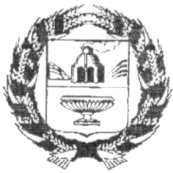 ПРОЕКТАДМИНИСТРАЦИЯ ЗАРИНСКОГО РАЙОНА АЛТАЙСКОГО КРАЯ                                П О С Т А Н О В Л Е Н И Е           27.06.2019                                                                                                                         № 00г. Заринск      О внесении изменений и дополнений в   «Административный регламент по предоставлению муниципальной услуги «Зачисление в образовательное учреждение» утверждённый постановлением Администрации района от 31.01.2013 №32Рассмотрев протест прокурора Заринского района Алтайского края на постановление Администрации Заринского района от 31.01.2013 №32 «Об утверждении Административного регламента по предоставлению муниципальной услуги «Зачисление в Образовательное учреждение» в целях приведения отдельных положений выше названного регламента в соответствие с действующим законодательством Администрация района                                              ПОСТАНОВЛЯЕТ:1.Внести в Административный регламент «Предоставление муниципальной услуги «Зачисление в образовательное учреждение» утверждённый постановлением Администрации Заринского района от 31.01.2013 №32 следующие изменения и дополнения:         1) Дополнить пункт  2.12.13 следующим содержанием:            «Не вправе требовать от заявителя документов, информации и совершения действий, указанные в ч.1.ст.7 Федерального закона от 27.07.2010 №210-ФЗ «Об организации предоставления государственных и муниципальных услуг», кроме случаев, установленных п.4 ст.7 Федерального закона от 27.07.2010 №210-ФЗ «Об организации предоставления государственных и муниципальных услуг», перечень которых установлен п. 4 ст.7 вышеназванного Федерального закона».        2) Дополнить пункт 2.13.2 дополнить абзацем 8 следующего содержания:        «в заявлении родителями ребёнка указываются сведения о выборе языка образования, родного языка из числа народов Российской Федерации, в том числе русского языка как родного языка»3) 2) В абзаце 5 пункта 2.2 слова «Официальный сайт: http://comitetzrn.web-box.ru» заменить словами «Официальный сайт: http://zr-obr.ru».2.Обнародовать настоящее постановление на сайте Администрации района.                                  3.Настоящее постановление вступает в силу со дня его обнародования на сайте Администрации района.          4.Контроль за исполнением настоящего постановления возложить на  первого заместителя главы Администрации района Тимирязева В.К.Глава района	                                                                                      В.Ш.Азгалдян